TEXT 1        EarthquakesPre_readHave you ever experienced an earthquake or seen an active volcano?Do you know why such events occur?Is the earth really just a very large ball of hard rock?If you drilled a hole in the ground and went on drilling deeper and deeper, what would you find?Text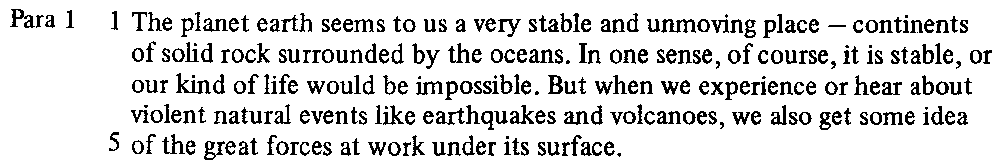 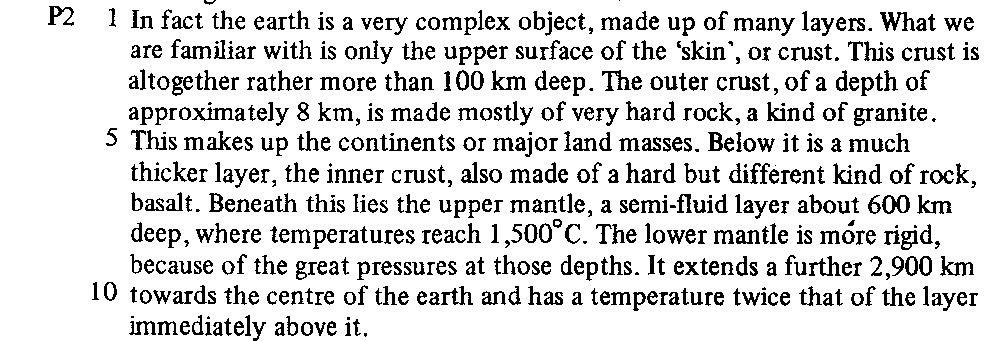 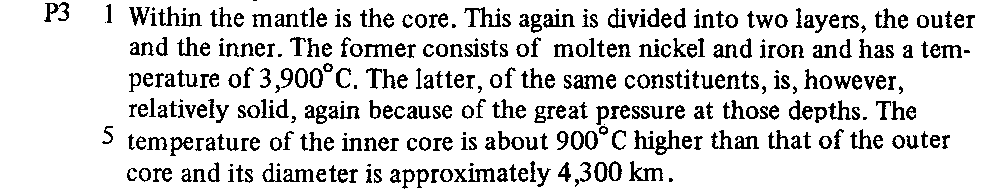 TEXT Study 1Content skim : What is the topic of the passage? …………………………………………………………………………..................……………………………………………………………………………………………………………………………………………….What does it list in detail? ………………………………………………………………………….............................……………………………………………………………………………………………………………………………………………….How many of these does it mention? …………………………………………………………………………............……………………………………………………………………………………………………………………………………………….What is the topic of each paragraph?Comprehension ScanIdentifying and describingLabel the diagram and complete the table below it.Para 1Para 2Para 3Para 1 Line 2What does “it” refer to?What does “it” refer to?Para 1 Line 5What does “its” refer toWhat does “its” refer toPara 2 Line 5What does “ This ” refer toWhat does “ This ” refer toPara 2 Line 5What does “it” refer toWhat does “it” refer toPara 2 Line 7What does “this” refer toWhat does “this” refer toPara 2 Line 8“more rigid” than what“more rigid” than whatPara 2 Line 10What temperatureWhat temperaturePara 2 Line 11What does “it” refer toWhat does “it” refer toPara 3 Line 1Para 3 Line 1What do “This” refer toWhat do “This” refer toPara 3 Line 2Para 3 Line 2What does “the former” refer toWhat does “the former” refer toPara 3 Line 2Para 3 Line 2What layer consists of “molten nickel and iron”What layer consists of “molten nickel and iron”Para 3 Line 3Para 3 Line 3What does “the latter” refer toWhat does “the latter” refer toPara 3 Line 3Para 3 Line 3“relatively solid” than what“relatively solid” than whatPara 3 Line 6Para 3 Line 6What does “its” refer toWhat does “its” refer toLayerContituents/ConsistencyTemperatureDepth123456